NOMBRE:………………………………………………Fecha:…………..Nota:……........Puntaje Real: ……………                         Puntaje Obtenido:………………1.-Completa la serie numérica:a)b) c) 2.- Ordena de MAYOR A MENOR los siguientes números:3.-Ordena de MENOR A MAYOR los siguientes números:________________________________________________________4.- Descompone los siguientes números en Decenas y Unidades.5.- Resuelve las siguientes adiciones verticales.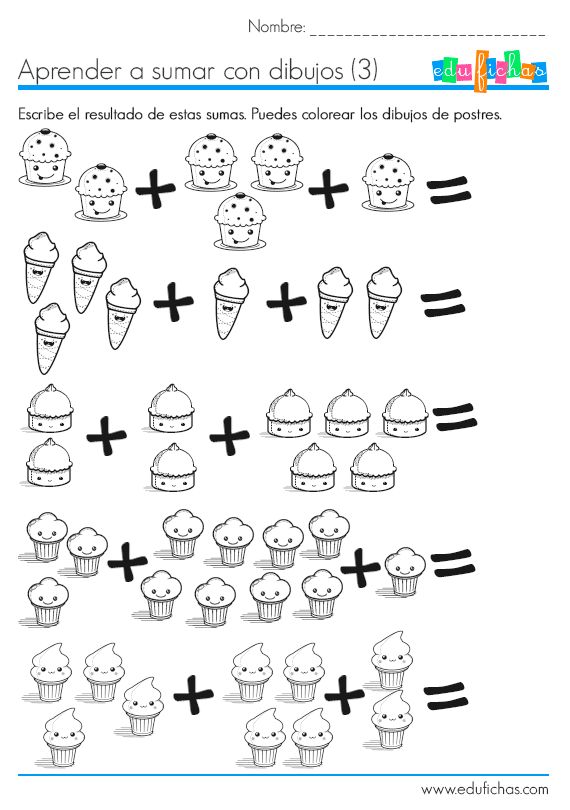 6.- Resuelve las sustracciones verticales.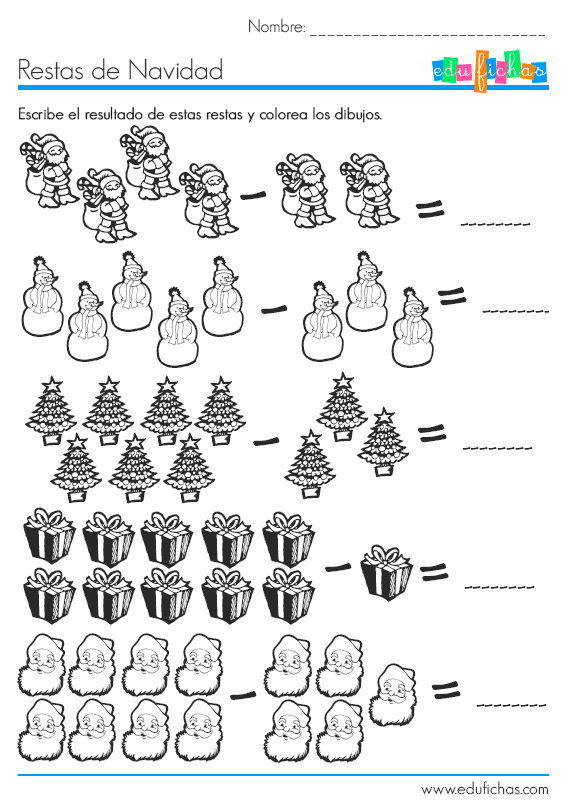 7.-Resuelve las siguientes adiciones y sustracciones.  Item 2 : Selección múltiple8.- El número 98 tiene:a) 9 Decenas y 8 unidades.b) 8 Decenas y 9 unidades.c) 8 Decenas y 7 unidades.9.- El número que tiene 10 decenas es:a) 90.b) 80.c) 100.10.- Anais tiene $80 y compró un dulce que le costó $40. ¿Cuánto dinero le queda?  Para resolver el problema debo: a) Sumar.b) Restar.c) Ninguna de las anteriores.11.- Andrés tiene 5 lápices y se le pierden 2. ¿Cuántos lápices le quedan?: a) 5.b) 3.c) 4.12.- Clemente tiene 3 robots y le regalan 3 más ¿Cuántos robots tiene? a) 6.b) 5.c) 7.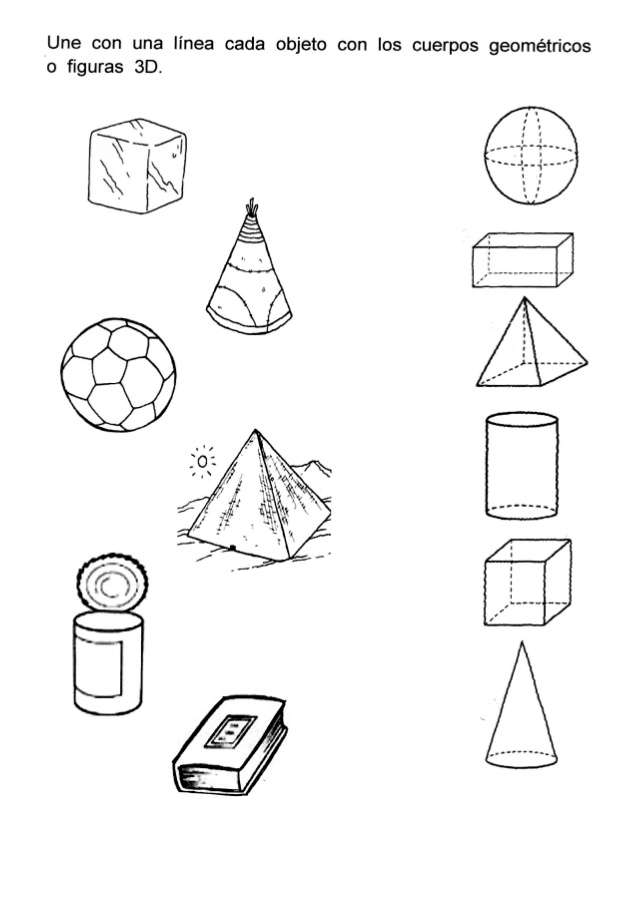 14.- Antecesor y sucesor._____34______               _____12__________67______                _____34_____15.- Escribe >,< o =.23___45           10___3        100___99         50___5023___32            55___65      77___67          45___5416.- Resuelve el siguiente problema:a) José tiene 5 manzanas, su tío le regala 10 manzanas más. ¿Cuántas manzanas tiene en total?b) Ana tiene 10 queques, su gato se come 4 queques. ¿Cuántas queques le quedaron?EVALUACIÓN DE EDUCACIÓN MATEMÁTICA 1° año   OA: Identificar y relacionar distintos número en ámbito hasta el número 99. Descomponer en Decenas y Unidades. Resolver Problemas simples de Sustracción y Adición. Aplicar cálculo mental.  Número             D           U         34         56         87DU52   +37DU46+20DU72_31DU68_64HabilidadesítemPuntaje idealPuntaje realNotaIdentificar-relacionar1-7-14-1515Descomponer43Resolver5-6-12Aplicar2-3-8-9-10-11-129Comprender-identificar-aplicar y resolver13-16a-16b14